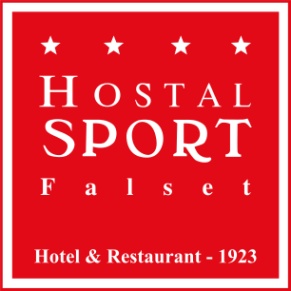 - Menú de cuina catalana –PrimersAmanida de formatge feta amb magrana i fruits secsEspàrrecs blancs amb pernil i maionesaCanelons d’espinacs amb bacallà i pinyonsSalmorejo a l’estil cordovèsFesols de Santa Marina del “Mas de les Generales” amb costella de porc ***SegonsPeus de porc a la catalanaFricandó de vedella amb boletsMolls de costa fregits a l’andalusaEscalopa de vedella amb guarnicióArròs de verdures***PostresFlam fet a casaMenjar blancGelat de vainilla o xocolataSorbet de llimona o mangoIogurt amb melmelada de nabiusCrema catalana caramel·litzadaPreu: 25€ Iva inclòsBeguda i cafès no inclòs- Menú de cocina catalana –EntrantesEnsalada de queso feta con granada y frutos secosEspárragos blancos con jamón y mayonesaCanelones de espinacas con bacalao y piñonesSalmorejo al estilo cordobésJudías de Santa Maria de la finca “Mas de les generales” con costilla de cerdo***Segundos Manitas de cerdo a la catalanaFricandó de ternera con setasSalmonetes de costa fritos a la andaluzaEscalope de ternera con guarniciónArroz de verduras***PostresFlan hecho en casa   " Menjar blanc " (Crema de almendras)Helado de vainilla o chocolate     Sorbete de limón o mangoYogur con mermelada de arándanosCrema catalana caramelizadaPrecio: 25€ Iva incluidoBebida i cafés no incluido